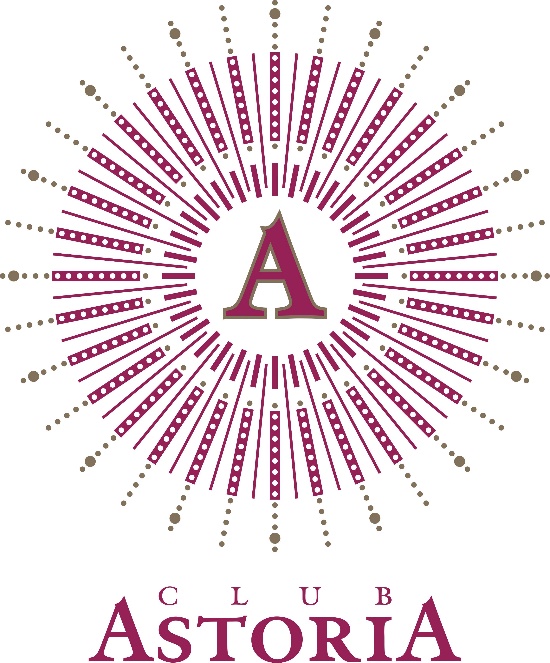 Bankettmappe Sommer 2024Gültig ab 01. April 2024 bis 30. September 2024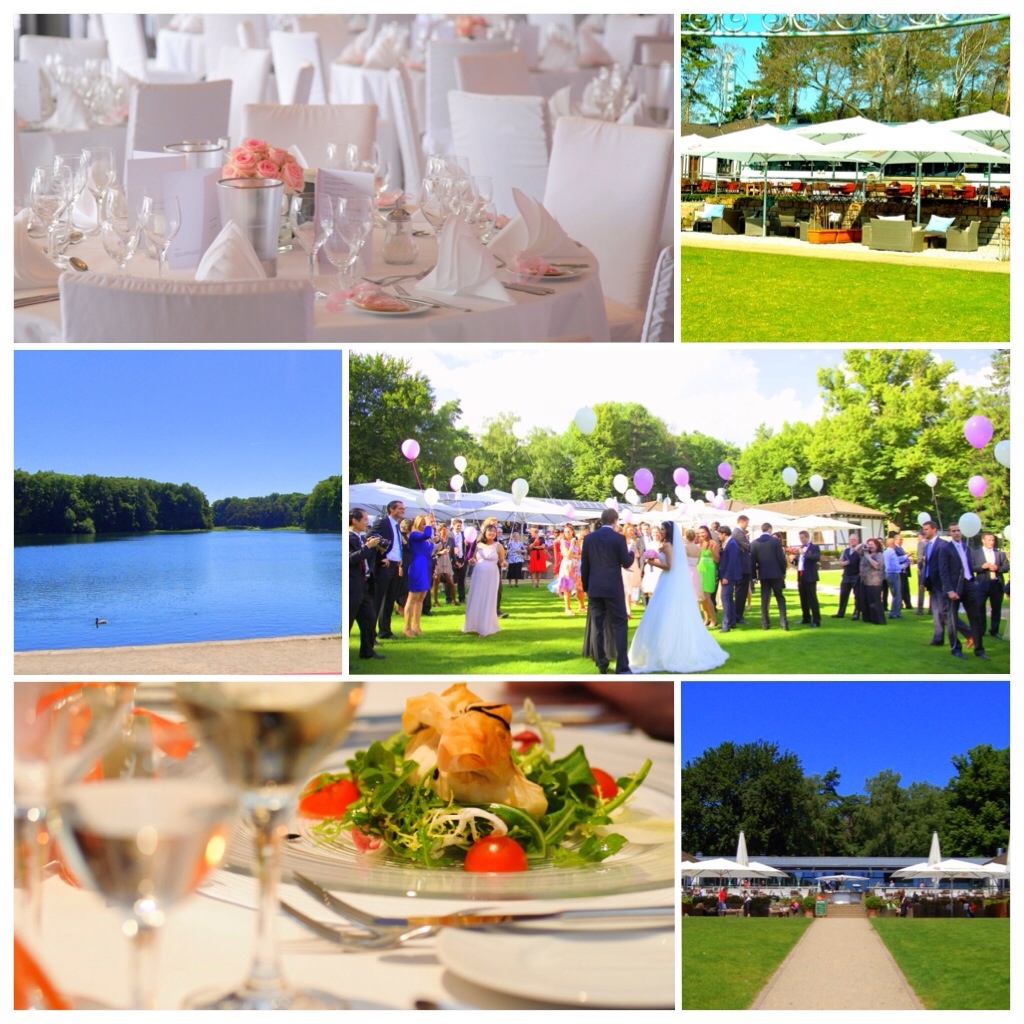 CLUB ASTORIA - Ein Stück vom GlückDas ganze Jahr Genuss & Lebensfreude CLUB ASTORIA GmbH & Co. KG / Guts-Muths-Weg 3 / 50933 Köln / Telefon: 0221 987451-0 E-Mail: info@clubastoria.de / Homepage: www.clubastoria.deRaummieten & Mindestumsätze 2024Mindestumsatz & Bereitstellungskosten:Die Überlassung unserer Räume ist an das Erreichen von raumspezifischen Mindestumsätzen gebunden. Hierzu zählen unter anderem: Speisen und Getränke, Tellergeld für mitgebrachte Torten/Kuchen, Dekoration über unsere Hausfloristin Blumen-Boutique Schmitz, Parktickets, Nachtzuschläge sowie weiteres von uns angebotenes Equipment (Tischwäsche, Stuhl- & Stretchhussen, Sofa mit Beistelltisch, Menü- & Tischkarten, hauseigene Technik).  Die Raummieten fließen NICHT mit in den Mindestumsatz ein. Nur bei Nichterreichen des Mindestumsatzes berechnen wir die Differenz als zusätzliche Bereitstellungsgebühr. Wir bieten keine Vorabkalkulationen an.À conto Rechnungen:	Die Veranstaltung gilt als verbindlich gebucht, wenn die erste à conto Zahlung in Höhe von 10 % des vereinbarten Mindestumsatzes gegen Rechnungsstellung bei uns eingegangen ist. Die Veranstaltungsabsprache benötigen wir bitte unterschrieben zurück. Bis sechs Wochen vor der Veranstaltung ist eine zweite à conto Zahlung in Höhe von 40 % gegen Rechnungsstellung zu leisten.Personenzahl:Aus organisatorischen Gründen ist die vereinbarte Personenzahl Grundlage der Rechnungsstellung,  soweit nicht spätestens 72 Stunden vor Veranstaltungsbeginn eine Änderung verbindlich mitgeteilt wurde. Danach können wir keine kostenfreien Änderungen mehr entgegen nehmen. Kinder:Kinder von 0 bis 3 Jahren werden von uns eingeladen. Kinder von 4 bis 12 Jahren werden mit 50 % des Speisenpreises berechnet. Alternativ ist auch eine Speisenauswahl aus der Kinderkarte a la carte möglich. Kinder ab 13 Jahren zählen als Erwachsene und werden mit 100% des Speisenpreises berechnet.À la carte Speisenauswahl vor Ort (Mittagskarte / Abendkarte / Gruppenkarte):Die Auswahl aus unserer à la carte Mittags- und Abendspeisen-Karte ist bis max. 12 Personen möglich. Bei Gruppen ab 13 bis max. 20 Personen gilt die Gruppenspeisenkarte.Ab 21 Personen gilt nur eine EINHEITLICHE Menüauswahl aus der Bankettmappe (ab Seite: 9) EINHEITLICHES Menü ab 21 Personen:Die Einzelgerichte finden Sie ab Seite: 9 aus der Sie Ihr EINHEITLICHES Wunschmenü zusammenstellen können. Bitte beachten Sie hierbei, dass die Menüauswahl für alle Gäste EINHEITLICH sein muss und keine verschiedenen Optionen / keine verschiedene Hautgänge zur Wahl vor Ort angeboten werden können. Falls sich Veganer / Vegetarier unter Ihren Gästen befinden, kreiert unser Küchenchef gerne einangepasstes Spezial Menü. Hierfür benötigen wir die genaue Anzahl vorab. Eine kostenfreie Umbestellung vor Ort, am Veranstaltungstag ist nicht möglich.   	 																									sEite 2Nachtzuschläge: Ab 24:00 Uhr wird ein Nachtzuschlag je angefangene Stunde in Höhe von 3,00 € je angemeldeten Gast berechnet. Die Kosten für den Nachtzuschlag fließen in den Mindestumsatz ein. Die Anmietung unserer Räumlichkeiten ist bis max. 04:00 Uhr am nächsten Tag möglich.PKW-Parkplätze:Auf Wunsch stellen wir Ihnen auf unserem hauseigenen Parkplatz (120 Stellplätze) die von Ihnen gewünschte Anzahl von Plätzen zur Verfügung. Die Gebühr für die tatsächlich genutzten Plätze beträgt 1,70 € pro Stunde. Gerne können wir bei Veranstaltungen die Parkgebühren Ihrer Gäste pro Stunde oder alternativ mit einer Tages-Pauschale von 6,00 € pro Ticket auf Ihre Gesamtrechnung setzen.Zusätzlich buchbares Equipment über den Club Astoria:Um Ihrer Veranstaltung ein besonderes Ambiente zu verleihen, bieten wir zusätzlich folgendes Equipment an, welches MIT in den Mindestumsatz einfließt:Blumendekoration & Kerzen (fließt mit in den Mindestumsatz ein):Blumen-Boutique Schmitz - Frau Monika Schmitz - www.blumen-boutique-koeln.de - Tel. 0221 214248Blumendekoration & Papeterie & Gastgeschenke & Ballons & Candybar (fließt NICHT mit in den Mindestumsatz ein):Schön Einladen - Frau Daniela Klunk - www.schoen-einladen.de - klunk@schoen-einladen.de - Tel. 0152 33792006Für Ihre Dekorations-Bestellungen nehmen Sie bitte direkt Kontakt mit unseren Partnerfirmen auf.Feuerwerk, Wunderkerzen, Konfetti, Streublumen & Seifenblasen & Nebelmaschine & Pyrotechnik:Bitte vermerken Sie, dass ein In- und Outdoor Feuerwerk, Nebelmaschine, Wunderkerzen, Konfettikanonen, Pyrotechnik, Konfetti, Seifenblasen, Streublumen, Reis o.ä. auf dem gesamten Gelände Indoor & Outdoor NICHT gestattet sind. DJ und Technik Auf- & Abbau:Der DJ-Beschallungsanlagen- bzw. Technikabbau muss unverzüglich nach Veranstaltungsende erfolgen. Eine Einlagerung des Equipments oder spätere Abholung  ist nicht möglich. Für eingebrachte Gegenstände übernehmen wir keinerlei Haftung. Es darf keinerlei Gaffa Tape / Panzer-Klebetape / Nebelmaschine etc. in unseren Räumlichkeiten verwendet werden.Tellergeld (fließt mit in den Mindestumsatz ein):Für mitgebrachte Torten/Kuchen wird ein Tellergeld in Höhe von 3,00 € pro angemeldeten Gast berechnet.Korkgeld:Im Falle vom vorab durch den Veranstalter gestellten Getränke, werden unsere Aufwendungen die im Zusammenhang mit der Vorbereitung, Kühlung, Gläserbereitstellung und dem Servieren wie folgt berechnet:Weine pro 0,75l Flasche à 21,00 € - Schaumweine pro 0,75l Flasche à 28,00 € - Spirituosen pro 0,7l Flasche à 58,00 €Aufwandspauschale bei Tagungen / Meetings:Vor unseren regulären Öffnungszeiten berechnen wir zusätzlich eine Aufwandspauschale in Höhe von 50,00 € pro angefangener Stunde. (Öffnungszeiten: 12:00 Uhr dienstags – samstags / Sonntag: 10:30 Uhr) Allergene:Wenn Sie unter Lebensmittelallergien oder Unverträglichkeiten leiden, reichen wir Ihnen die Bankettmappemit detaillierter Aufführung der Hauptallergene und besprechen, welche Alternativen wir reichen können.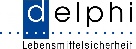 Zu Ihrer Sicherheit:Auf freiwilliger Basis lassen wir zusätzlich unsere Mitarbeiter in regelmäßigen Abständen von der Firma Delphi Lebensmittelsicherheit schulen, sowie unseren Betrieb und die Abläufe kontrollieren. Zudem werden laufend Proben bei uns genommen, um den hohen Standard unserer Betriebs- und Personalhygiene abzusichern.Ruhetag im Club Astoria: MontagDAS FÜHRUNGS-TEAM DES CLUB ASTORIA:Inhaber:                  Geschäftsführerin:   	 Prokuristin:                Restaurantleiter:Rolf Bechtold          Laura Bechtold        	Jenny Blassnig           Christian Henning																																									sEite 3BILDER / Impressionen / EindrüCkeRAUM: Artroom als Trauzimmer für eine Freie Trauung (53m²)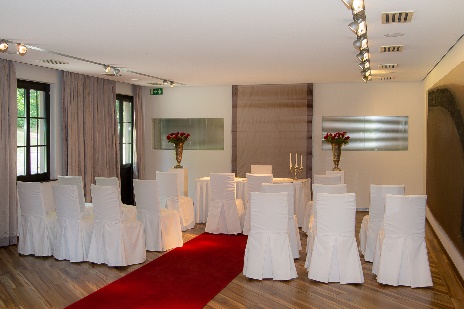 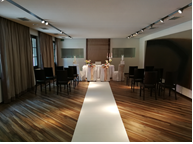 		                  Freie Trauung  		                  Freie Trauung bis maximal 50 P. stehend	              RAUM: Artroom (53m²)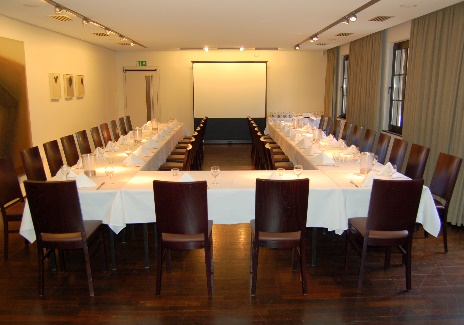 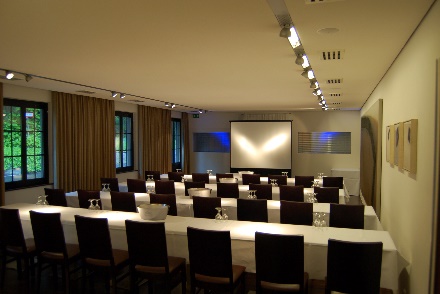 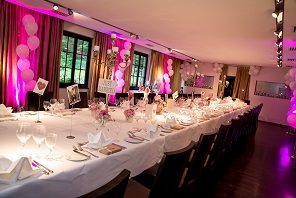   Lange breite Tischtafel bis maximal 36 Personen	      Parlamentarisch bis maximal 32 Personen 	                 U-Form bis maximal 42 Personen 										                      (innen & außen bestuhlt)  RAUM: Private Lounge (25m²)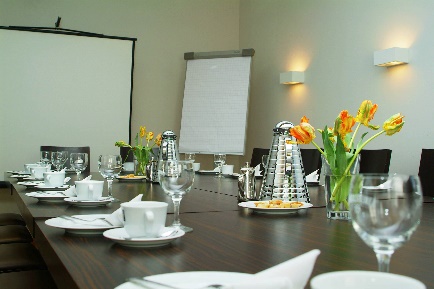 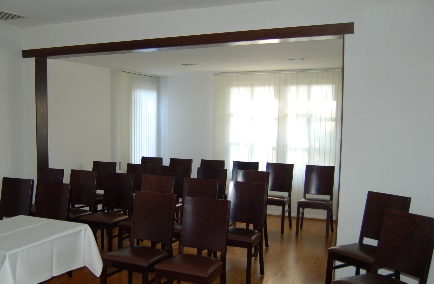 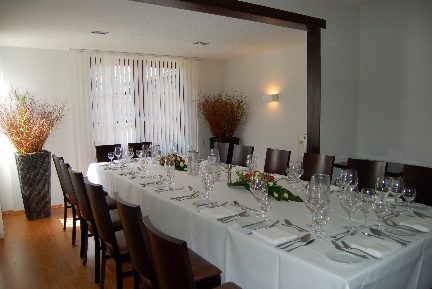      Tischtafel bis maximal 16 Personen		                   Blocktisch für 10 Personen  		        Stuhlreihen bis maximal 20 PersonenRAUM: Salon (144m²)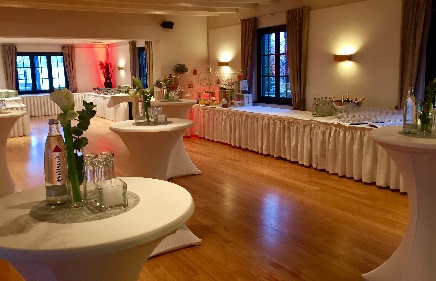 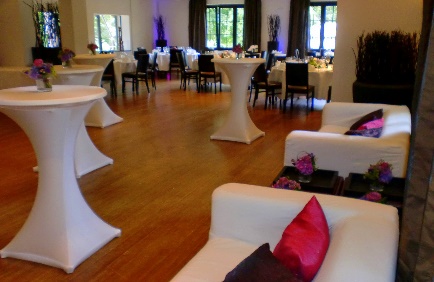 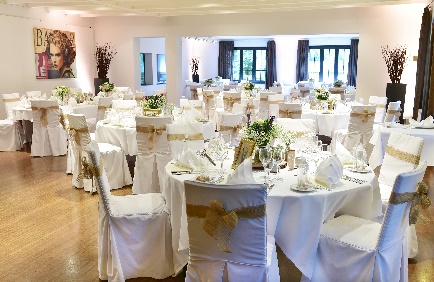  Runde- & ovale Tische bis maximal 105 Personen		Empfangs- & Buffetraum	        	     Stehtische, Sofas, Buffet, 5 x runde Tische                                                                                                                           sEite 4BILDER / Impressionen / EindrüCkeRAUM: Restaurant II (99m²)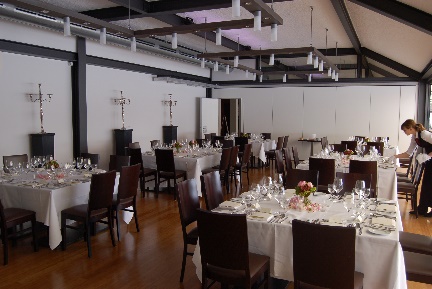 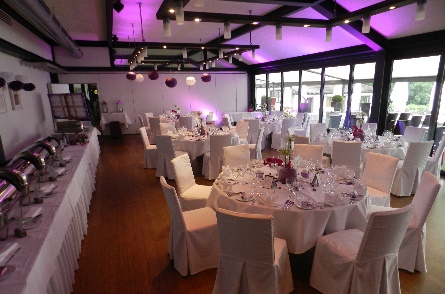 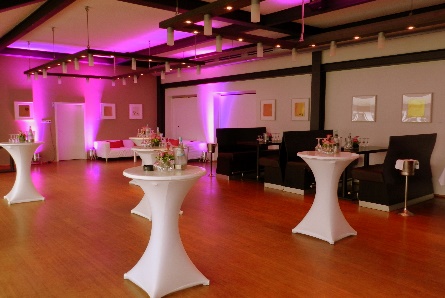  maximal 6 x Blocktische mit 8 Personen	 	         Restaurant II mit lockerer Bestuhlung	                  	              Runde Tische bis max. 54 Personen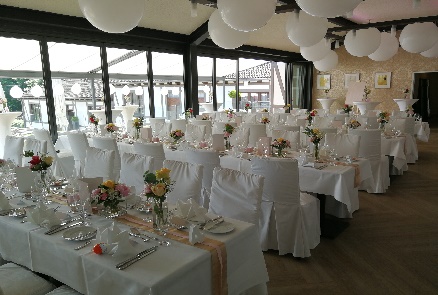 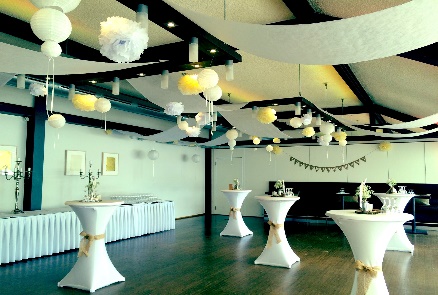 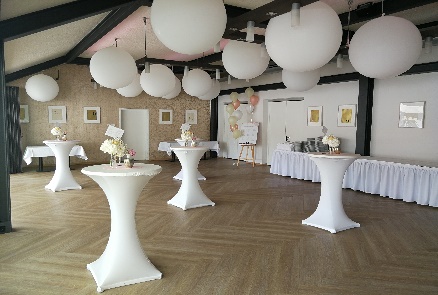      Restaurant II mit Buffet und Hochbänken 	  	 5 x lange Tischtafeln bis maximal 70 Personen	      Empfangs- & Buffetraum später TanzflächeRAUM: Restaurant I & II (230m²)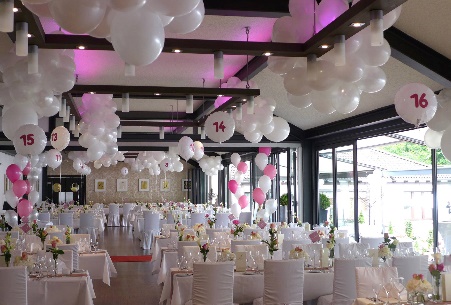 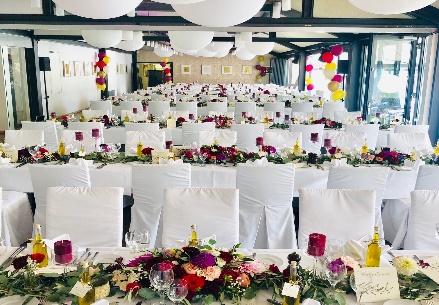 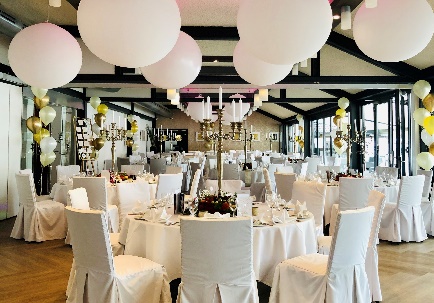            Runde Tische à 9 Personen            			 Tischtafeln mit Mittelgang	         	          Lange schmale Tischtafeln je Tafel 16 P.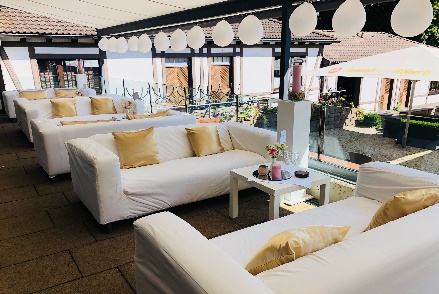 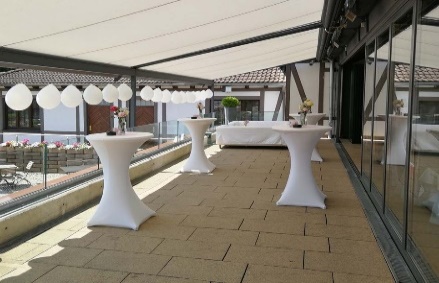 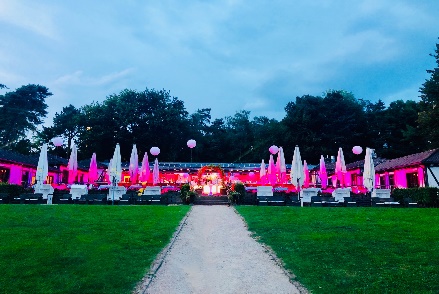    	Terrasse I & II mit Sofas	 	           Außen-Aufnahme Wiese & Biergarten	          Terrasse I & II mit Stehtischen & Sofas                                          sEite 5DREAM WEDDING - FrEIE Trauung -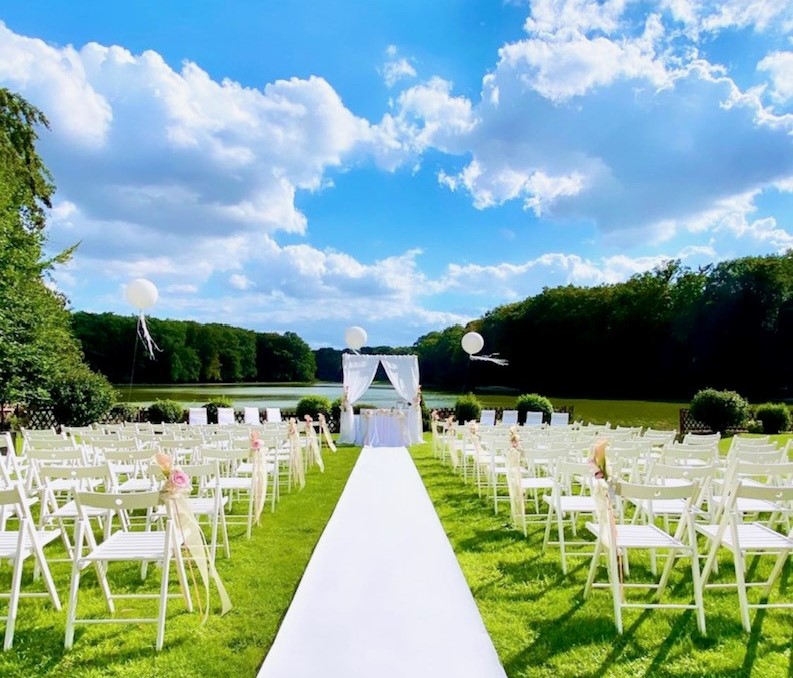  Eine Freie Trauung in unserem Hause ist ausschließlich möglich, wenn im Anschluss eine Feier (mindestens 60 Erwachsene mit Menü oder Buffet & Getränken) stattfindet.Ohne anschließende Eventbuchung (mindestens 60 Erwachsene) ist keine Freie Trauung bei uns durchführbar.Freie Trauung bei schönem Wetter auf der linken Wiese mit Seeblick Miete: 800,00 € (ab 17:00 Uhr)Folgende Traudekoration ist auf der Wiese inklusive: Roter Teppich in der Mitte, 4 x weiße Stühle am Trautisch + weitere weiße Stühle für die GästeDie weitere Dekoration wie z.B. Traubogen, weißer Teppich etc. muss von Ihnen arrangiert werden sowie auch der Trauredner/in und die Musikalische Beschallung für die Trauung.Bei schlechtem Wetter findet die Trauung im Artroom (53qm) statt.Trauraummiete Indoor Artroom (53qm): 450,00 € (ab 17:00 Uhr)  (max. 12 Gäste sitzend + max. 50 Gäste nehmen stehend teil. 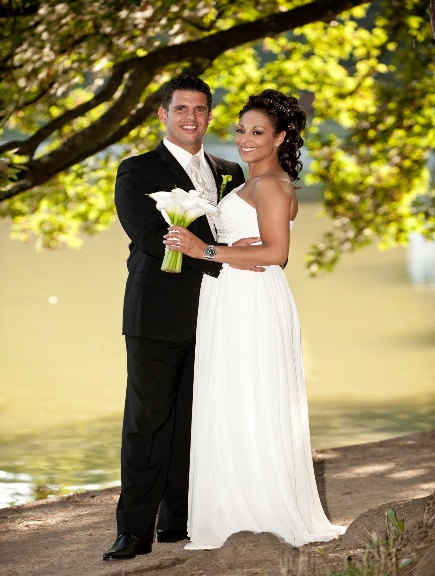 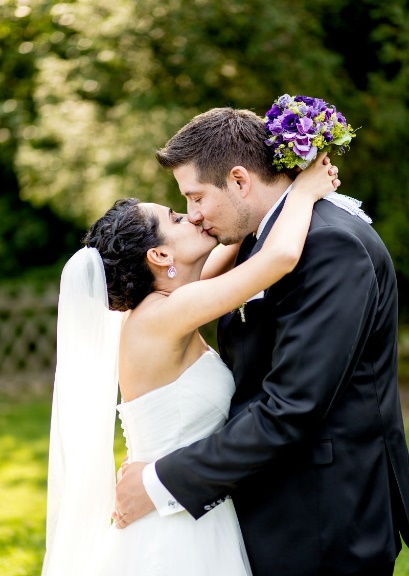                        										sEite 6MEETINGS & Convention & CONFERENCEErfolgreiche Meetings benötigen ungestörte Arbeitsbedingungenin entspannter Atmosphäre.Der Club Astoria – im Kölner Westen – am Adenauer Weiher gelegen, bietet Citynähe, nahe Autobahnanschlüsse (A1 und A4), ausreichend Parkmöglichkeiten auf unserem hauseigenen Parkplatz, eine exzellente Küche, aufmerksamen Service und die für einen reibungslosen Konferenzablauf erforderliche Technik. Für die Planung und Gestaltung Ihrer Konferenzen oder Seminare folgen hier einige Fakten, Anregungen und Vorschläge. belegte Brötchen Der Preis gilt pro BrötchenhälfteTomate mit Mozzarella									à 4,80 €Mett mit Zwiebeln										à 4,50 €Mittelaltem Gouda mit Walnuss								à 4,40 €Flönz mit Apfel und Zwiebel								à 4,30 €Wachholderschinken mit Silberzwiebeln							à 4,30 €Brie de Meaux mit Walnuss								à 4,50 €Salami mit Mixed Pickles									à 4,60 €Parmaschinken mit Honigmelone								à 5,20 €Räucherlachs mit Sahnemeerrettich							à 5,30 €Roastbeef mit Sauce Tatar								à 5,30 €Ei und Schnittlauch										á 4,20 €Veganer Aufschnitt									á 4,80 €   PAUSENSNACK Bereitstellung ab 16 Stück pro SorteMüsliriegel 											à 2,70 €Joghurtdrink 										à 2,90 €Donut 											à 3,10 €Mini Plunderteilchen 									à 3,70 €Bircher Müsli										à 3,90 €Brownie		 									à 4,90 €Käsekuchen										à 4,90 €Joghurt mit Müsli 										à 3,90 €Obstspieß 											à 4,20 €Portion Rohkost-Sticks mit diversen Dips 							à 4,80 €Mini Caesar Salat im Weckglas 								à 4,90 €Gefüllter Wrap (Fleisch, Fisch, vegetarisch oder vegan)					à 6,40 €TAGUNGSTECHNIKLeinwand (Maße: H 1,50 x B 2 m) (1 x)							 25,00 €Flipchart (Menge 2 x)									 25,00 €Pinnwände (Menge 2 x)									 25,00 €Handmikrofon (Menge 1 x)								 35,00 €Beamer ohne Lautsprecher / Boxen (Menge 1 x)						 45,00 €Moderatorenkoffer	 (Menge 1 x)								 60,00 €													              sEite 7TAGUNGSPAUSCHALENUnsere Tagungspauschalen beinhalten die aufgeführte Tagungstechnik sowie die Raummiete. Die Tagungspauschalen sind buchbar ab 10 Personen.Unter 10 Personen berechnen wir die jeweilige Raummiete zusätzlich.Weitere Speisen (Seite 9) oder Getränke (ab Seite 17) können extra dazu gebucht werden. Aufwandspauschale:Vor unseren regulären Öffnungszeiten berechnen wir zusätzlich eine Aufwandspauschale in Höhe von 50,00 €pro angefangener Stunde. (Öffnungszeiten: 12:00 Uhr dienstags – samstags / Sonntag: 10:30 Uhr)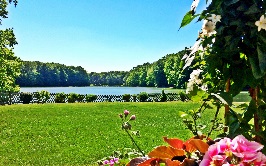 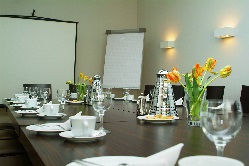 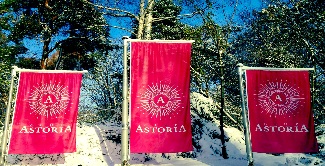 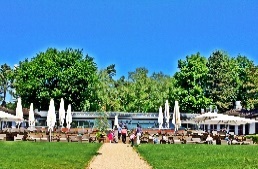 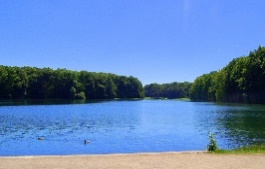 Pauschale „MORNING STAR“Tagungsraum mit Tagungstechnik (Flipchart, Schreibblock und Stift)Filterkaffee, Bio-Teeauswahl, Mineralwasser 0,75l unbegrenzt und zwei Softgetränke 0,2l pro Person	19,00 € pro Person	(Diese Pauschale gilt für einen Zeitraum von max. 5 Stunden)Pauschale „WORKOUT“Tagungsraum mit Tagungstechnik (Beamer, Leinwand, Flipchart, Schreibblock und Stift)Pro Person sind zwei Tagungsgetränke 0,2l im TagungsraumKaffeepause am VormittagFilterkaffee, Bio-TeeauswahlObstsalat im Glas mit frischer MinzeRohkost-Sticks mit diversen DipsMittagessen2-Gang-Business-Menü(Saisonale Menü-Kreation a la Küchenchef)Kaffeepause am NachmittagFilterkaffee, Bio-TeeauswahlRote Grütze im Glas dazu VanillesauceHausgemachter Fruchtsmoothie49,00 € pro PersonPauschale „SUNNY SPIRIT“Tagungsraum mit Tagungstechnik (Beamer, Leinwand, Flipchart, Schreibblock und Stift)Mineralwasser 0,75l unbegrenztim TagungsraumKaffeepause am VormittagFilterkaffee, Bio-TeeauswahlFingersandwichTomaten-Mozzarella-SpießeHausgemachter FruchtsmoothieMittagessen3-Gang-Business-MenüoderLunch-Büffet (ab 30 Personen)(Saisonale Kreationen a la Küchenchef)Kaffeepause am NachmittagFilterkaffee, Bio-TeeauswahlMini-Donuts, Mini Muffins69,00 € pro Person					sEite 8   Fingerfood (Bereitstellung max. 5 verschiedene Sorten / ab 20 Stück pro Sorte)FINGERFOOD KALTMini Caesar Salat im Weckglas									 à 4,50 €Tabouleh Salat mit Joghurt-Minze im Weckglas mit Granatapfel				 à 4,50 €Tofu-Gemüse-Spieß mit Hummus									 à 4,60 €Spanische Tortilla (vegetarisch) 									 à 4,60 €Tomate-Mozzarella-Spieß										 à 4,60 €Marinierter Feta und Gurke                         							 à 4,60 €Vollkorntaler mit Kräuter Frischkäse & Dörrtomaten 						 à 4,80 €Griechischer Bauernsalat im Weckglas								 à 4,90 €Ziegenkäse-Vollkorntaler mit Feigensenf								 à 5,00 € Eismeer Garnelen-Cocktail									 à 7,20 €CANAPÉSCanapé mit Brie de Meaux und Walnuss 								à 3,70 €Canapé mit Eiercreme und Schnittlauch  							à 4,00 €Canapé mit Tête de Moine und Feigensenf 							à 4,00 €Canapé mit geräucherter Putenbrust und Honig-Senf-Creme					à 4,60 €Canapé mit Blauschimmelkäse und grüner Feige						à 5,20 €Canapé mit Lachs Tatar an Limonen Creme							à 5,30 €Canapé mit Roastbeef und Sauce Tartar 							à 5,40 €Canapé mit Steak Tatar und Zitronencreme							à 5,60 €Canapé mit Geflügel-Pâté und Feigenkonfitüre							à 5,60 €CROSTINISCrostini mit Rucola Pesto 										à 3,20 €Crostini mit Knoblauch und Meersalz								à 3,20 € Crostini mit Oliventapenade 									à 3,30 €Crostini mit Tomate und Basilikum 									à 3,50 €Crostini mit Tomate-Mozzarella									à 3,50 €Crostini mit Ziegenkäsecreme und Honig								à 3,70 €Crostini mit Thunfischcreme und Kapern								à 3,90 €FINGERFOOD WARMChili Cheese Nuggets										à 2,80 €Falafel auf Hummus										à 3,70 €Brokkoli im Tempura Mantel und Mango Chutney                                                                       	à 3,80 €Pflaume im Speckmantel 										à 4,20 € Verschieden gefüllte Blätterteigtaschen								à 4,40 €Mini Quiche Lorraine										à 4,40 €Gyoza an Erdnuss-Sauce (vegetarisch oder Fleisch)		   					à 4,50 €Gemüse Frühlings Rolle mit Sweet Chili Sauce 							à 4,50 €Trüffel-Pommes oder Süßkartoffel-Pommes							à 5,00 €Kleine Kalbfrikadelle mit Dijon Senf Creme							à 5,30 €Spicy Chicken Wings mit BBQ Sauce 								à 5,30 €Hähnchen-Teriyaki-Spieß an Erdnuss-Sauce 							à 5,40 €Garnele im Pankomantel mit süß-saurer Sauce 							à 5,60 €     													  sEite 9EINZELGERICHTEGestalten Sie gerne Ihr persönliches EINHEITLICHES Wunschmenü ab 21 Personen.Bitte beachten Sie hierbei, dass die Menüauswahl für alle Gäste EINHEITLICH sein muss und keine verschiedene Optionen / keine verschiedene Hautgänge zur Wahl vor Ort angeboten werden können.Falls sich Veganer / Vegetarier unter Ihren Gästen befinden, kreiert unser Küchenchef gerne ein Spezial Menü. Hierfür benötigen wir die genaue Anzahl vorab.VORSPEISEN & SALATE Club Salat mit Radieschen, Sprossen & Dressing Sylter Art mit Croûtons				17,00 €Bunter Blattsalat der Saison mit verschiedenem Gemüse im Panko-Mantel gebacken mit Falafel, Holunderdressing										17,40 €Salat Caprese mit Büffelmozzarella an Basilikumpesto						18,50 €Astoria Caesar Salat Classic mit Bacon, Parmesanspäne, Maispoularde				18,50 €Saisonaler Salat mit gratiniertem Ziegenkäse und Honig-Vinaigrette dazu karamellisierte Nüsse										19,00 €Anti-Pasti-Variation mit Tomaten & Mozzarella, Melonenschiffchen	gegrillte Zucchini & Aubergine, Oliven (wahlweise dazu Parmaschinken + 3,00 €)				19,00 €Artischocken-Brotsalat mit Bohnen & Dörrtomaten (vegan)						19,00 € Sommerliche Blattsalate mit drei gebratenen Gambas und Kräuter-Vinaigrette			19,60 €Entenbrust auf mariniertem Erdnuss-Spitzkohlsalat, Koriander und Mango-Sauce			20,20 €Vitello Tonnato mit Kapernbeeren									21,30 €Nizza Salat mit Thunfisch, grünen Bohnen, Paprika & Ei 						21,30 €Gebeizte Jakobsmuscheln mit Granatapfel, Wildkräutersalat und Orangen-Honig-Vinaigrette										23,50 €Ceviche vom Kabeljau mit Calamansi-Vinaigrette, Friséesalat und Rote Zwiebel Marmelade	24,60 €Sashimi vom Thunfisch, Spinatsalat dazu marinierter Rettich & Wasabi Mayo 			26,90 €SUPPEN Gazpacho mit Croûtons und Kräuteröl (vegan)						               8,40 €Melonenkaltschale mit Minzöl (vegan)									  8,50 €Gurkenkaltschale mit Joghurt und Rauchlachs im Weckglas					  9,00 €Kartoffel-Sahne Creme mit Sommer-Trüffel								10,00 €Weiße Tomatensuppe mit Pinienkernnocke und Basilikum-Espuma	(vegetarisch)			10,10 €Tomatenessenz mit Frischkäse-Kloß (vegetarisch)							10,10 €Asiatische Kokos-Curry-Cremesuppe mit Gamba						 	10,10 €Süßkartoffel-Kokoscremesüppchen mit Hähnchen-Saté-Spießchen				10,10 €Rinder-Consommé mit Kräuter-Celestine und Schnittlauch  					10,60 €Rheinische Kartoffelsuppe mit Speck und Mettenden						11,00 €Klassische Hochzeitssuppe (Gemüse Julienne, Eierstich, Markklößchen, Nudeln)				11,20 €Suppentrilogie bestehend aus 3 x Süppchen à 70 ml  (ohne Einlage)		            		13,40 €(Bitte wählen Sie Ihre 3 Wunschsuppen aus dem oben aufgeführten Sortiment aus)	ZWISCHENGERICHTE Orecchiette an Trüffelcreme oder Pesto  (vegetarisch / als Zwischengang Portion) 			16,80 €wahlweise zusätzlich mit gehobeltem Sommertrüffel						+6,70 €Himmel und Äd dazu Röstzwiebeln und Schnittlauch	                                   			18,00 €Risotto mit geröstetem Rucola, Kräuterseitlingen & Dörrtomaten (vegan)				19,00 €Drei gebratene Garnelen mit geröstetem Frühlingslauch & Tabouleh-Salat                                      19,00 €Gnocchi mit Tomatensugo, Basilikum & Parmesan                                                                                20,20 €Drei karamellisierte Jakobsmuscheln an Fenchel-Olivensalat, Erbsenpüree und Safran Fond	23,50 €Fischtrilogie bestehend aus: Arktischer Saibling, Gamba, Lachstatar mit Oliven-Kartoffelstampf, dazu gebratener Baby Mais	24,60 €                     	    sEite 10SORBET je Kugel Passionsfrucht Sorbet											  5,00 €Kirsch Sorbet												  5,00 €Mango Sorbet												  5,00 €Himbeer Sorbet											  5,00 €Apfel Sorbet												  5,00 €Zitronen-Basilikum-Sorbet										  5,00 €Cassis Sorbet												  5,00 €auf Wunsch mit Champagner oder Vodka aufgefüllt			     	          Aufpreis:   4,00 €HAUPTGERICHTE Orecchiette an Trüffelcreme oder Pesto  (vegetarisch / in Hauptgang Portion)				25,00 €wahlweise zusätzlich mit gehobeltem Sommer Trüffel						+6,70 €Tofu Thai-Curry, geräucherter Tofu, pikant fruchtige Currysauce, Jasmin DuftreisWok Gemüse, Sesam (vegan)										25,80 €Gerösteter orientalischer Blumenkohl, Blattspinat, Granatapfel dazu Kokosjoghurt creme & Nusscrunch (vegan)							25,80 €Tranchen vom Schweinefilet mit Kerbelcreme, glasierte Möhren und Kartoffel Strudel		26,00 €Gebratene Maispoularde an Parmesancreme, mit wildem Brokkoli und Tagliatelle		29,10 €Maispoularde an Orangen-Honigjus, mit geschmortem Chicorée und gebackener Polenta Schnitte									31,40 €Gebratener Wolfsbarsch an Gremolata mit confierten Kirschtomatenund Endivien-Kartoffelstampf										35,80 €Steak vom niedergegarten Kalbrücken an Morchelrahm mit sautierten Kaiserschoten und Rosmarin Kartoffeln										35,80 €	Rosa gebratene Tranchen vom Roastbeef an Sherry Rahm mit Bohnen im Speckmantel und Herzoginkartoffeln										38,00 €Lammkarree an Rosmarin-Jus, mit sautierten Keniabohnen und Tomaten-Risotto			40,30 €Niedergegartes Rinderfilet vom Weiderind mit Portwein-Jus dazu Baby-Gemüseund getrüffeltes Kartoffelgratin									42,00 €„Surf and Turf“ Rinderfilet und King Prawn an Trüffeljus mit gegrilltem grünem Spargel und Kartoffelgratin	 										49,00 €DESSERT Beeren Tiramisu 											  9,50 €Tiramisu mit Kaffeelikör										  9,50 €Apfelstrudel mit Tahiti-Vanilleeis 									10,00 € Schokoladen-Brownie mit weißem Schokoladeneis und Beeren der Saison			11,20 €Weißes Schoko Törtchen mit Himbeere und Erdbeer Kompott					12,30 €Crème Brûlée mit Salted Toffee Eiscreme und New York Cheesecake dazu Karamellcreme 											12,30 €KÄSEVARIATIONAuswahl von Käsespezialitäten mit Feigensenf und Nüssen				        	             21,00 €	Dessertbuffet						   zzgl. zum Menüpreis / pro Person à 19,00 €(nur bei exklusiver Raumbuchung möglich – ab 30 Personen) Crème Brûlée, Mini Schokoküchlein mit Schokokern, Cheesecake, Variation bestehend aus verschiedenen Mouse- und Cremesorten in Gläsern, geschnittene exotische Früchte		                                                                           sEite 11FEINES KAFFEEGEBÄCK je 100g à 6,50 €Nach dem Menü oder Buffet reichen wir Ihnen gerne Feingebäck zum Kaffee.KUCHEN-AUSWAHL VOM BLECH à 4,40 € pro Stück(Mindestabnahme 16 Stück pro Sorte)KäsekuchenGedeckter ApfelkuchenBrownieBienenstichKäsekuchen mit MandarinenGemischter ObstkuchenDonauwelleBananen-Johannisbeereschnitte -vegan & glutenfrei-Blaubeer-MascarponeHimbeerschnitte (ohne Sahne)Butterstreusel Kirschstreusel(Weitere Kuchen-Sorten, auch saisonale Sorten auf Anfrage) TORTENFür mitgebrachte Torten / Kuchen wird ein Tellergeld in Höhe von 3,00 € pro angemeldeten Gast berechnet. Für die Qualität der mitgbrachten Torte etc. übernehmen wir keinerlei Haftung.MitternachTssnacks -ab 30 Personen- nur bei einer exklusiven Raumbuchung möglichDer KlassikerCurrywurst bereits geschnitten in fruchtiger Currysauce mit Baguette. Dazu werden wir Original-Currywurst-Porzellanschalen & Spieße bereitstellen.9,80 € pro PersonVEGANE Currywurst12,80 € pro Person (Mindestabnahme 30 x)Der Rustikale Hausgemachte pikante Gulaschsuppe mit Baguette und Butter10,50 € pro PersonDer KölscheMini Halve Hahn, Mini Frikadellen, Mini Mett Häppchenrustikales Käsebrett, Chips & Salzstangen16,00 € pro PersonFranzösisches KäsebrettKäseauswahl vom Französischen Rohmilchkäse mit Trauben, Brot, Butter und Salzgebäck(Chips & Salzstangen)21,00 € pro Person												sEite 12BUFFETs (ab 30 Personen)Nur bei exklusiver Raumbuchung möglich.Individuelle Wünsche (z.B. vegane Speisen) können gerne abgesprochen werden.ABENDHIMMELSuppe auf dem BuffetGeflügelessenz mit Kräuter-CelestineBaguette und ButterVorspeisenLachs-Mais-Salat mit CocktailsauceVerschieden gefüllte WrapsHähnchen-Currysalat mit Erbsen und PfirsichRäuchermatjes „Hausfrauen Art“Knackige Blattsalate mit zweierlei DressingsHauptspeisenWolfsbarschfilet in WeißweincremeSchweinefilettranchen in Champignon-Rahmsauce Fussiloni mit Baby-Blattspinat und sautierten KirschtomatenLimonen-JasminreisRosmarin-BratlingeBuntes Gemüse der SaisonDessertRote Grütze mit Vanillesauce im WeckglasCheesecakeExotische Früchte50,40 € pro PersonSONNENSCHEINSuppe auf dem BuffetCremesuppe vom gerösteten Mais mit CroûtonsBaguette und ButterVorspeisenCaesar-Salat im WeckglasCouscous Salat mit Ziegenfrischkäse und GranatapfelRosa gebratenes Roastbeef mit Mixed Pickles an Sauce TartarRucola-Salat mit karamellisierten Nüssen Honig-Balsamico-Dressing und ParmesanSalat von grünem Spargel mit Mango und EismeergarnelenHauptspeisenKalbragout mit Artischocken und PaprikaLachsmedaillon mit DillcremeRicotta Spinat Ravioli mit Kirschtomaten und Parmesan ButterspätzleDill-KartoffelnDessertVanillecreme mit Karamellsauce im GläschenObstsalat im WeckglasBrownie an Vanillecreme  65,00 € pro PersonLEBENSLUST                            Suppe auf dem Buffet                          Fruchtige TomatensuppeBaguette und ButterVorspeisenTomaten mit Mozzarella an BasilikumvinaigretteMelonenschiffchen umlegt mit ParmaschinkenAnti-Pasti-VariationMeeresfrüchtesalat in Limone und OlivenölKartoffel-Pesto-SalatHauptspeisenGebratener Zander an LimonencremeGnocchi mit SpinatcremeOssobucoKräuterreisKartoffelgratin MandelbrokkoliDessertVanillecreme mit Erdbeeren (Mai, Juni, Juli)Obstsalat im WeckglasMini Schokoladenkuchen mit flüssigem Kern 54,90 € pro PersonSOMMERBRISESuppe auf dem BuffetWeiße Tomatensuppe mit Basilikum-CroûtonsBaguette und ButterVorspeisenVitello TonnatoTomate Mozzarella mit PestoForellenfilet & gebeizter Lachs mit Apfel-Sahne MeerrettichEntenbrust-Scheiben mit LinsensalatGriechischer Bauernsalat mit Schafskäse und Oliven Bunte Sommersalate mit zweierlei DressingsLachs auf Bellevue-Art im Ganzen auf der SpiegelplatteHauptspeisenRotbarschfilet in Rieslingsahne -SauceMaishähnchenbrust mit Erdnuss-Saté-Sauce -LIVE am Buffet angeschnitten -Zart gebratene US-Beef-Steakhüfte mit RosmarinjusKartoffelgratin, gemischter ReisBuntes Gemüse der SaisonDessertApfelstrudel mit VanillesauceWeiße und dunkle Mousse au ChocolatTiramisu mit KaffeelikörExotische FrüchteplatteAstoria Dessert Variation in Gläsern(bestehend aus verschiedenen Mousse-und Cremesorten)73,90 € pro Person				sEite 13Zusätzlich bieten wir zu jedem Buffet eine Live Station an: PASTA Live Station Tagliatelle aus dem Parmesanlaib mit zweierlei Saucen (Pesto Rosso und weißer Trüffelrahmsauce) zzgl. zum Buffetpreis / pro angemeldeten Gast / pro Person à 12,80 € SUSHI Live StationSushi-Variationen von unserem Sushi-Meister Herr Takashi -live am Buffet- zubereitet.zzgl. zum Buffetpreis / pro angemeldeten Gast / pro Person à 19,80 € Summer-BbQ-BUFFETS (ab 30 Personen)Nur bei einer exklusiven Raumbuchung mit Terrasse möglichBBQ-Buffet „CLASSIC“SuppeGazpacho mit Croûtons und KräuterölVorspeisenKartoffelsalatNudelsalatTomate-Mozzarella mit Basilikum PestoKnackige Blattsalate mit DressingsBaguette Fleisch- & Fischauswahl vom GrillChicken WingsMarinierte SchweinenackensteaksHüftsteaks in KräutermarinadeMeisterbratwurstMarinierte LachsmedaillonsBeilagenChampignonpfanneKartoffelwedges Ofenkartoffel mit Kräuter QuarkButter MaiskolbenSaucen Tzatziki, Knoblauch-Kräuterbutter, Barbecue, Sweet-Chili-SauceDessertBrownieBunte MelonenauswahlZweierlei Mousse60,80 € pro Person												           sEite 14BBQ-Buffet „PREMIUM“SuppeGurken-Joghurtkaltschale mit Limette  Baguette VorspeisenOrientalischer Couscous SalatKartoffelsalat mit KräuternVerschiedene Blattsalate mit zweierlei DressingsTomaten und Mozzarella Amerikanischer KrautsalatFleisch- & Fischauswahl vom GrillIn Kräuter marinierte LachssteaksHähnchen Brust „Astoria Style“PutenmedaillonsHüftsteaks mit KräutermarinadeMarinierte SchweinenackensteaksHalloumi-Käse mit mediterranen Kräutern (vegetarisch)BeilagenButter-Maiskolben KartoffelwedgesOfenkartoffel mit KräuterquarkGrillgemüse Saucen Tzatziki, Knoblauch-Kräuterbutter, Barbecue, Sweet-Chili-SauceDessertCheesecakeObstsalat im WeckglasPassionsfrucht-Meringue im Gläschen 70,80 € pro PersonBBQ-Buffet „DELUXE“SuppeMelonen Kaltschale mit MinzölBaguette und Brötchen VorspeisenOrientalischer Couscous Salat Blattsalate mit zweierlei Dressings und CroûtonsGriechischer BauernsalatAmerikanischer Krautsalat Tomate & Mozzarella mit Basilikum-PestoKartoffel-Gurkensalat Fleisch- & Fischauswahl vom Grill Lachs MedaillonsMarinierte GambasMarinierte MaishähnchenbrustMeisterbratwurstVegane Bratwurst Argentinische Rumpsteaks Halloumi-Käse mit mediterranen Kräutern (vegetarisch)BeilagenButter-Maiskolben, Grillgemüse ChampignonpfanneOfenkartoffeln mit Sauerrahm Curly Fries, gerösteter BlumenkohlSaucenTzatziki, Knoblauch-Kräuterbutter, Barbecue, Sweet-Chili-SauceDessertvariationMini Schokoküchlein, Bunte Melonenauswahl,  Käseauswahl, Frischkäse-Pistaziencreme im Gläschen Honignuss Creme, Himbeere Creme      		    79,80 € pro Person                                                												sEite 15GetränkePauschaleN-ab 30 Personen-CHAMPAGNER-EMPFANG10,00 € Aufpreis pro Person / pro angemeldeten Gast / für eine StundeDer Champagner-Empfang kann nur in Verbindungmit der oben genannten Getränkepauschale zzgl. hinzugebucht werdenund beginnt mit Eintreffen der Gäste zum Empfang & endet nach 1 Stunde.COCKTAIL PAUSCHALE20,00 € pro Person einmaligBeginn ab 22:00 Uhr & endet mit der Getränkepauschale / pro angemeldeten GastDie Cocktailpauschale kann nur in Verbindungmit der oben genannten Getränkepauschale hinzugebucht werdenDies beinhaltet folgende Getränke:2 x Cocktail-Auswahl bis 10,00 €2 x Longdrink-Auswahl bis 10,00 €Unsere Auswahl der Longdrinks und Cocktails finden Sie auf Seite 18.													sEite 16GetränkeAperitifeAperol Spritz (alkoholfrei)									8,20 €Aperol Spritz (Prosecco, Aperol, Orangenscheibe, Soda Wasser)						8,70 €Lillet Berry (Lillet blanc, Schweppes Russian Wildberries, Himbeeren)					8,70 € Astoria Spritz (Lillet Rosé, Tonic Water, frische Limette)								8,70 €HUGO (Prosecco, Soda Wasser, Minze, Holunderblütensirup)						8,70 € Alkoholfreie GetränkeBad Camberger Taunusquelle Medium/Naturell             				0,25l	3,20 €Bad Camberger Taunusquelle Medium/Naturell					0,75l	8,50 €Fruchtsäft, Vaihinger, divers								0,2l	3,60 €Fruchtsaftschorle, diverse								0,3l	4,10 €Coca Cola, Coca Cola zero, Fanta							0,2l	3,30 €Schweppes Tonic, Bitter Lemon, Ginger Ale					0,2l	3,50 €Fever Tree Tonic, Bitter Lemon, Ginger Ale, Ginger Beer				0,2l	4,20 €Bionade Johannisbeere-Rosmarin 							0,33l	4,30 €Fassbrause Zitrone								0,33l	4,30 €Red Bull								0,25l	4,90 €Warme GetränkeTasse Café Crema									3,10 €Tasse Café Crema, entkoffeiniert								3,10 €Espresso									3,00 €Espresso Macchiato									3,20 €Doppelter Espresso									4,50 €Cappuccino									3,70 €Latte Macchiato									4,00 €Milchkaffee									4,00 €Heiße Schokolade 									4,00 €Biotee diverse Aromen 									3,70 € Frischer Minztee									4,30 €Ingwer Tee									3,90 €BiereReissdorf Kölsch vom Fass								0,2 l	2,60 €Reissdorf Kölsch, alkoholfrei							           0,33 l	4,30 €Fässchen Reissdorf Kölsch (Pittermännchen)				              10 l  110,00 €Krombacher Pils vom Fass								0,3 l	4,10 €Krombacher Pils, alkoholfrei								0,33l	4,30 €Maisels Weizen								0,5 l	5,30 €Maisels Weizen, alkoholfrei								0,5 l	5,30 €Malzbier, alkoholfrei								0,33l	3,60 €SpirituosenVodka Absolut (Schweden)								4 cl	7,80 €Gin Tanqueray (UK)								4 cl	7,80 €Gin Bombay Sapphire (UK)								4 cl	7,80 €Gin Hendricks (Schottland)								4 cl	9,50 €Gin Monkeys 47 (Deutschland) 							4 cl 	8,90 €Gin Mare (Spanien)								4 cl     12,50 €Rum Havana 3 Años								4 cl	6,80 €Rum Havana 7Años								4 cl	8,00 €										sEite 17Likör Bailey’s 								4 cl 	5,80 €Likör Flimm Waldmeister 								2 cl	2,60 €Likör 43 								4 cl	5,80 €Likör Sambucca								2 cl	3,70 €Anisée Ouzo								2 cl	3,10 €Aquavit Malteserkreuz								2 cl 	4,00 €Aquavit Jubiläums 								2 cl 	4,10 €Aquavit Linie								2 cl	4,20 €Kräuter Jägermeister 								2 cl	3,70 €Kräuter Averna 								4 cl 	5,80 €Kräuter Fernet Branca								4 cl	5,80 €Kräuter Ramazzotti 								4 cl 	5,80 €Grappa Nonino Vuisinâr (Wildkirsch-Holzfass)					2 cl	6,20 €Grappa Berta Monpra								2 cl	6,40 €Obstbrand Scheibel Himbeergeist							2 cl	6,70 €Obstbrand Scheibel Williams							2 cl	6,70 €Cognac Remy Martin V.S.O.P.							2 cl 	5,80 €Cognac Hennessy X.O.								2 cl     13,10 €Weitere Spirituosen auf Anfrage.LongdrinksGin Tonic (Tanqueray Gin & Schweppes Indian Tonic) 							9,80 €Rum Cola (Havana Blanco Rum & Coca Cola) 							9,80 €Vodka Orange (Absolut Vodka & Orangensaft) 							9,80 €Whiskey Cola (Jack Daniel’s Old No7 & Coca Cola) 							9,80 €Vodka Red Bull (Absolut Vodka & Red Bull) 							           10,80 €Weitere Longdrinks auf Anfrage sowie Longdrinks mit Premiumspirituosen gegen Aufpreis.Cocktails ClassicsCaipirinha (Cachaça, Limette, Rohrzucker) 							  	9,80 €Tequila Sunrise (Tequila, Orange, Zitrone, Grenadine) 							9,80 €Frozen Erdbeer Daiquiri (Rum, Limette, Zuckersirup)	 		 				9,80 €Negroni (Gin, Roter Vermouth, Campari)							           10,00 €Cosmopolitan (Vodka, Triple sec, Cranberry, Limette)						           10,00 €Mojito (Rum, Limette, Rohrzucker, Minze, Soda) 							           10,00 €Pina Colada (Rum, Ananas, Kokos, Sahne) 							           10,00 €Gin Mule (Gin, Limette, Ginger Beer, Gurke) 							           10,00 €Moscow Mule (Vodka, Limette, Ginger Beer, Gurke)						           10,00 €SoursWhiskey Sour (Whiskey, Zitrone, Zuckersirup) 								8,40 €Aperol Sour (Aperol, Zitrone, Zuckersirup)	 							8,40 €Melon Sour (Midori Melon, Zitrone, Zuckersirup)							8,40 €Amaretto Sour (Amaretto, Zitrone, Zuckersirup)							8,40 €Alkoholfreie CocktailsFruit Challenger (Ananas, Maracuja, Orange, Limette, Zitrone, Grenadine) 					7,50 €Ipanema (Schweppes Ginger Ale, Limette, Rohrzucker) 							7,50 €sEite 18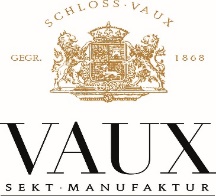 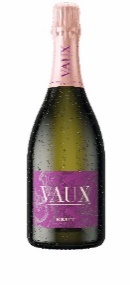 SCHLOSS VAUX Petit Sekt brut
Klassische Flaschengärung – Schloss VAUX AGFeine Fruchtaromen mit lebendig, rassig und  charmantem Charakter - 
unglaubliches Trinkvergnügen!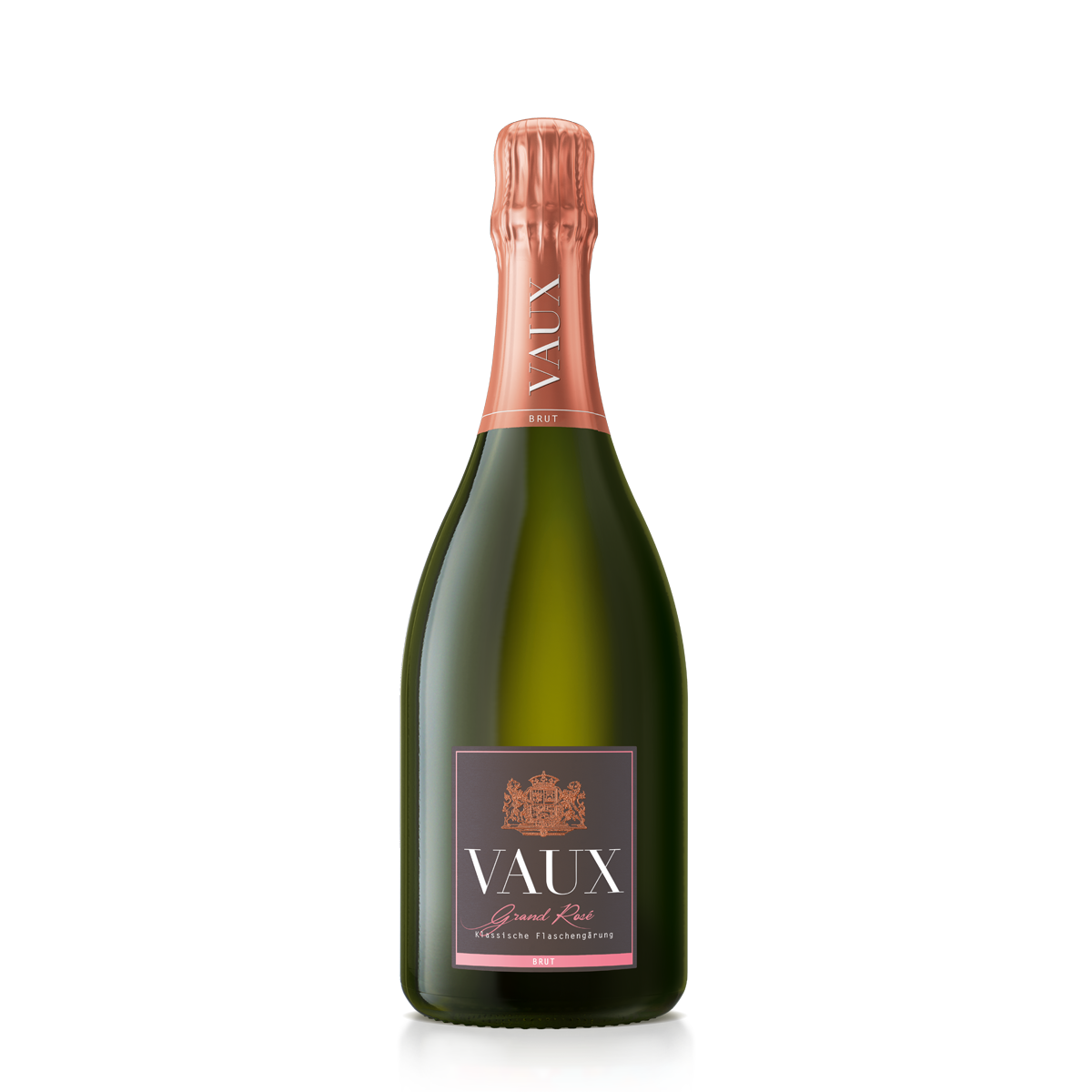 SCHLOSS VAUX Grand Rosé
Klassische Flaschengärung – Schloss VAUX AGHerrlich rote Früchte in der Nase mit einem Hauch von frischen Wiesenkräutern. Appetitanregende Eleganz und Präzision am Gaumen,die Lust auf ein zweites Glas macht. 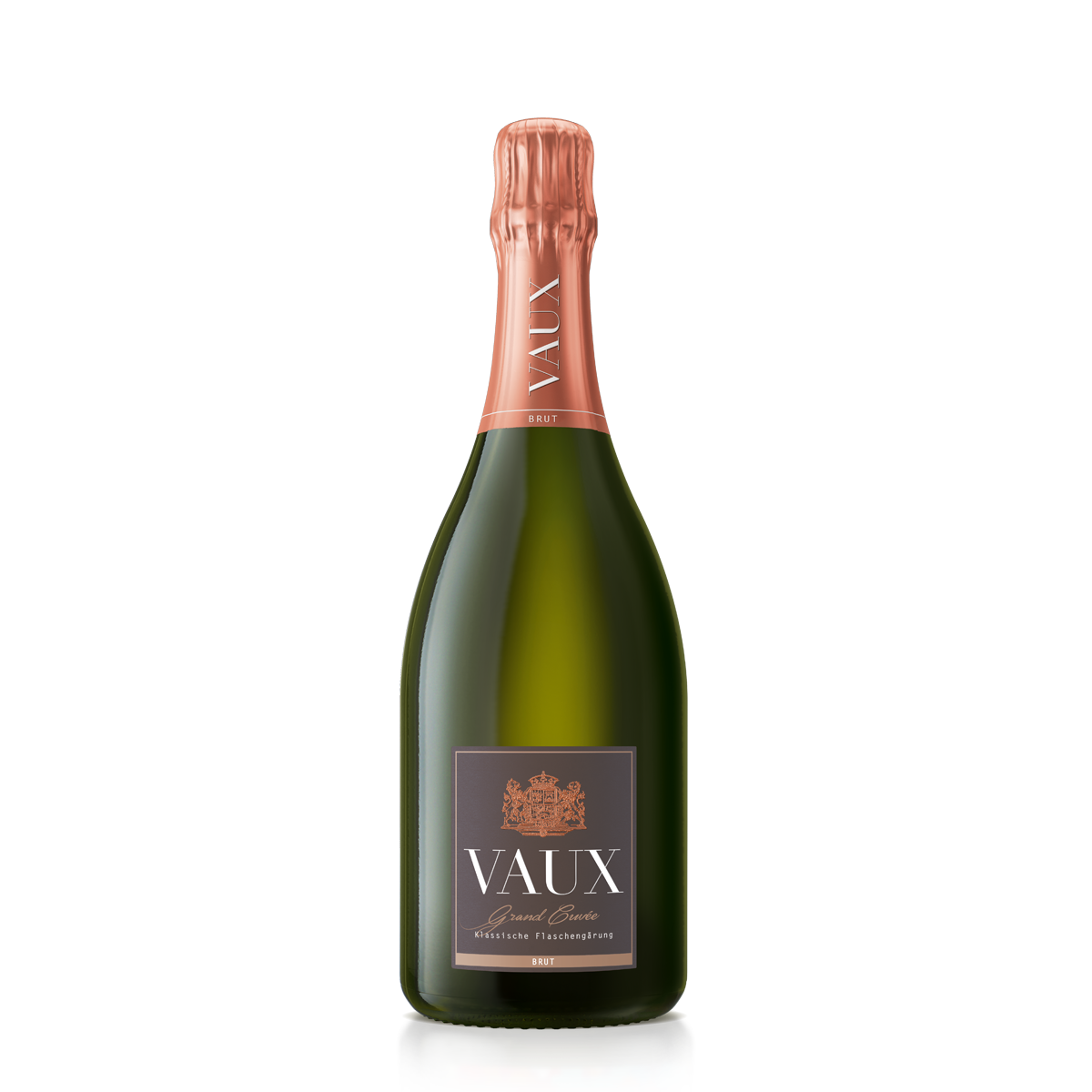 SCHLOSS VAUX Grand Cuvée 
Klassische Flaschengärung – Schloss VAUX AGDie Grand Cuvée besticht durch ihren „trinkfreudigen“ Charakter.Feine Gelbfruchtigkeit steht mit dem lebendigem Geschmack in toller Balance.Prosecco & Sekt786	FRUCHTSECCO VAN NAHMEN (alkoholfrei)	28,00 €	Apfel, Rote Johannisbeere, Himbeere776	SPARKLING JUICY TEA VAN NAHMEN (alkoholfrei) 	28,00 €	Rosé Darjeeling Rhabarber779				     PROSECCO VERDE D.O.C.	  			            34,00 €	San Simone di Gino Brisotto, Veneto768	SCHLOSS VAUX BRUT, Petit Vaux			43,00 €	Sektmanufaktur Schloss Vaux767	SCHLOSS VAUX GRAND CUVÈE			46,00 €	Sektmanufaktur Schloss Vaux771	SCHLOSS VAUX GRAND ROSÈ			48,00 €	Sektmanufaktur Schloss Vaux794	CREMANT DE LOIRE BLANC BRUT			56,00 €	Bouvet Ladubay799	CREMANT DE LOIRE ROSE			58,00 €Champagner800	DEUTZ BRUT CLASSIC			        	           94,00 €830	DEUTZ BRUT ROSÈ			106,00 €796	MOET CHANDON BRUT IMPÉRIAL			98,00 €792	     TAITTINGER BRUT RESERVE			98,00 €784	LOUIS ROEDERER BRUT PRÈMIER			99,00 €764	VEUVE CLIQUOT DEMI-SEC			102,00 €778	VEUVE CLIQUOT BRUT			102,00 €	Bouvet Ladubay					sEite 19WEIßWEINE DEUTSCHLAND858		DR.LO RIESLING (alkoholfrei)		Dr. Loosen, Mosel				31,00 €886	2022er	RIESLING MINERALSCHIEFER, trocken		32,00 €		Grans-Fassian, Mosel       (feine Säure, fruchtige Note, tiefgründige Mineralität)853	2022er	WEIßER BURGUNDER EDITION CLUB ASTORIA        		31,00 €		Weingut Pflüger, Pfalz		         (ausdrucksvoll, elegant, frisch)866 	2022er	JEAN–BAPTISTE, KABINETT halbtrocken		        33,00 €		Riesling, Weingut Gunderloch	             (vielschichtig, cremig, elegant)843	2022er	GRAUBURGUNDER Flusskiesel Q.b.A.		        34,00 €		Joh. BABT. Schäfer, Nahe	   (trocken, feinwürzige Fülle, aromatisch)		840	2021er	BRAUNEBERGER RIESLING, trocken	34,00 €		Fritz Haag, Mosel	                   (klare Frucht, mineralisch)1211	2022er	Grauburgunder „Hand in Hand“ trocken		34,00 €		Meyen-Näkel & Klumpp, Baden			(cremig, kräftig, harmonisch)	825	2021er	RHEINGAU RIESLING trocken 			35,00 €		Weingut, Robert Weil, Rheingau              (charmant, fruchtbetonte Note)852	2022er	WEISSBURGUNDER Q.b.A		34,00 €		Dr. Loosen, Mosel	                      (trocken, fruchtig, mild)845		     2022er	     DIEL DE DIEL CUVEE RIESLING GRAU-WEISSBURGUNDER	            36,00 €	  				      		     Schlossgut Diel, Nahe			           (frisch, feine Frucht)815	2020er	BRAUNEBERGER JUFFER RIESLING KABINETT halbtrocken	 35,00 €		Fritz Haag, Mosel	     	                (saftig, feine Frucht, mild)1032	2022er	Sauvignon blanc, trocken bio				35,00 €		Weingut Rings, Pfalz		  (grasig, schön integrierte Säure)857	2022er	WEISSBURGUNDER „SONETT“ Q.b.A	       		 35,00 €		Weinhaus Dr. Heger, Kaiserstuhl Baden     (trocken, frischfruchtig, saftig)887	2022er	GRAUBURGUNDER „SONETT“ Q.b.A	       		 35,00 €		Weinhaus Dr. Heger, Kaiserstuhl Baden       (feine Würze, weiße Früchte)841	2022er	WÜRZBURGER STEIN, SILVANER, ERSTE LAGE		38,00 €		Weingut Juliusspital, Franken                    (Bouquet von gelben Früchten)	856	2021er	OBERBERGENER BASSGEIGE									Grauburgunder, Qualitätswein, 1. Lage		39,00 €     		Franz Keller, Kaiserstuhl Baden	             (trocken, aromatisch, elegant) 1026	2018er	WEISSER BURGUNDER PUR MINERAL		    41,00 €		Weingut Rudolf Fürst, Bürgstad                          (frisch, kräftig, mineralisch)	841	54854	859                      2022er              IHRINGER WINKLERBERG ERSTE LAGE	                                   			Grauburgunder Barrique, trocken			42,00 €			Weingut Dr. Heger , Baden        (feine Fruchtaromen, vollmundig und würzig)   1244 	2020er	IHRINGER WINKLERBERG ERSTE LAGE		Chardonnay				          42,00 €                                               		Weingut Dr. Heger, Baden 				(mineralisch, kräftig, Finessenreich)Bitte haben Sie Verständnis, dass wir bei ausverkauften Jahrgängen unserer Weine den Folgejahrgang servieren.                                                                   Jahrgangswechsel können Preisanpassungen verursachen													      sEite 20WEIßWEINE INTERNATIONAL915		     2022er	     GRÜNER VETLINER FEDERSPIEL TERRASSEN	                        32,00 €				     Domäne Wachau, Dürnstein Wachau         (grüner Apfel, saftig, Frisch)829	2022er	SAUVIGNON BLANC NEETHLINGSHOF ESTATE	33,00 €			Stellenbosch Südafrika				(trocken, rassig, feinwürzig)811	2022er	Il Lugana DOC bio				35,00 €		Az. Agricola Pasini, Lombardei            (elegant, feinfruchtig, leicht würzig)783	2022er	Arneis Roero 				35,00 €		Pescaja, Piemont 				(trocken, frisch, floral)842	2021er	GAVI DI GAVI  DOCG				35,00 €		Az. La Mesma, Piemont                   (harmonisch, leicht fruchtig, säurearm)848	2018er	COTES DU RHONE BLANC AC				36,00 €		E. Guigal, Rhone                   (Aprikosen-Pfirsichnoten, fruchtig, ausgewogen)901	2022er	LUGANA MOLIN VIGNETI STORICI			42,00 €		Weingut Provenza-Cà Maiol, Lombardei  (frisch, saftige gelbe Früchte)		1198	2022er	SAUVIGNON BLANC NAUTILUS 			         40,00 €         		Weingut Nautilus, Marlborough, Nz     (schön ausgewogen, stilvoll, frisch)822	2021er	CHARDONNAY IGT				40,00 €		Jermann, Friaul	           (reife, exotische Früchten; frisch)881	2020er	POUILLY-FUMÉ A.O.C.				42,00 €		Domaine Masson- Blondetet	(elegant, Zitrus-Aromen, große Mineralität)   878	2021er	SANCERRE A.O.C.				45,00 €		Domaine Thomas et Fils			  (trocken, frisch, mineralisch)   850	2022 er	Regaleali bianco DOC				32,00 €		Tenuta Regaleali,SizilienROSEWEINE818		     2022er	     BLANC DE NOIR, ROSE AUS SPÄTBURGUNDER	            33,00 €   Weingut Burggarten, Ahr	           (exotische Früchte, elegante Fruchtsäure)                			1236	2022er	AIX ROSÈ				39,00 €		Maison Saint AIX, Provence				(leicht, fruchtig)999	2019er	SANCERRE ROSÈ A.O.C.	                         		  45,00 €		Domaine Bailly-Reverdy                        (Sauvignon, trocken, aromatisch)1048	2022er	Regaleali rose IGT trocken			32,00 €		Tenute di Regaleali, SizilienBitte haben Sie Verständnis, dass wir bei ausverkauften Jahrgängen unserer Weine den Folgejahrgang servieren.Jahrgangswechsel können Preisanpassungen verursachen									Seite 21ROTWEINE DEUTSCHLAND998	2017er	MERDINGER BÜHL Spätburgunder Q.b.A. trocken		34,00 €		Weingut Dr. J. Heger, Baden (schlanker Fruchtkörper, beerig, milde Tannine) 	966		     2018er              SPÄTBURGUNDER, Q.b.A  halbtrocken	  	           34,00 €				     Deutzerhof, Ahr		 (fruchtige Nuancen, feine Würze, sanfte Tannine)1045	2020er	Cuvée Noir Drei Brüder Spät,- Frühburgunder, Cabernet Sauvignon   34,00 €			     		Weingut Burggarten, Ahr		     (elegant, würzig, langer Abgang) 1187	2019er	US DE LA MENG Q.b.A, Cuvee Spätbg., Dornfelder, Frühbg.	        38,00 € 		Meyer-Näkel, Ahr            (Aromen von Beeren, würzig, fruchtig, runde Tannine)	996	2018er	BALTHASAR C. Q.b.A, trocken			 	  38,00 €			Spätburgunder, Deutzerhof, Ahr       (feinsaftig, floral, hochfeine Tannine)ROTWEINE INTERNATIONAL920	2021er	MERLOT LES Classiques IGP				32,00 €		Les Jamelles Pays d’oc, Croix d’Or	                   (kraftvoll, viel Frucht)1125	2021er	MARIANA IG				32,00 €		Herdade do Rocim, Alentejano Portugal     (mild, fruchtig vollmundig)923	2021er	PRIMITIVO I.G.T.				33,00 €		Larinum, Apulien		                 (trocken, fruchtbetont)		905		     2020er	     IZADI CRIANZA D.O.C. 				           35,00 €				     Bodegas Izadi, Rioja		            (trocken, samtig, feine Frucht)1225		     2019er	     CÔTES DU RHONE A.C. 				           36,00 €				     E. Guigal, Rhône		       		(würzige Nase, sanfte Tannine)921 		     2019er	     KOONUNGA HILL SHIRAZ CABERNET		            36,00 €		Penfolds, Australien	            (reife Pflaumen, weiche Tannine)1108	2019er	Serpaiolo IGT			                   36,00 €			 		Sapaia di Endrizzi, Toscana	                       (samtig, schmeichelnd)1186		     2018er	     ALLESVERLOREN CABERNET SAUVIGNON 		           		ALLESVERLOREN Estate 				37,00 €			Stellenbosch Südafrika    		             (trocken, intensiv, opulent)1056	2017er	SANTAGOSTINO IGT ( 3 Gläser Gambero Rosso)		37,00 €		Syrah-Nero d´Avola Firriato, Sizilien           (Kirscharoma, sanfte Tannine)  935 	2018er	Old Wine Zinfandel, Gnarly Head			                   38,00 €	                                Lodi,Kalifornien                		      (dicht, kräftig, aromatisch, samtig)1129	2017er	VALPOLICELLA SUPERIORE RIPASSO D.O.C.		     38,00 €		Cavalchina, Veneto               (aromatisch, leicht nussig, gewisse Lieblichkeit)1172		     2018er	     BARON DE LEY Réserva D.O.C.      		           40,00 €				     Vina Imas, Rioja   	                            (trocken, aromatisch, intensiv, sanft)903	2021er	LE VOLTE I.G.T.				42,00 €		Tenuta dell’ Ornellaia                      (reichhaltig, konzentriert, feine Tannine)1071	2022 er	Nero d’Avola				33,00 €		Tenute di Regaleali, SizilienBitte haben Sie Verständnis, dass wir bei ausverkauften Jahrgängen unserer Weine den Folgejahrgang servieren.Jahrgangswechsel können Preisanpassungen verursachen						sEite 22Anfahrt ZuM CLUB ASTORIA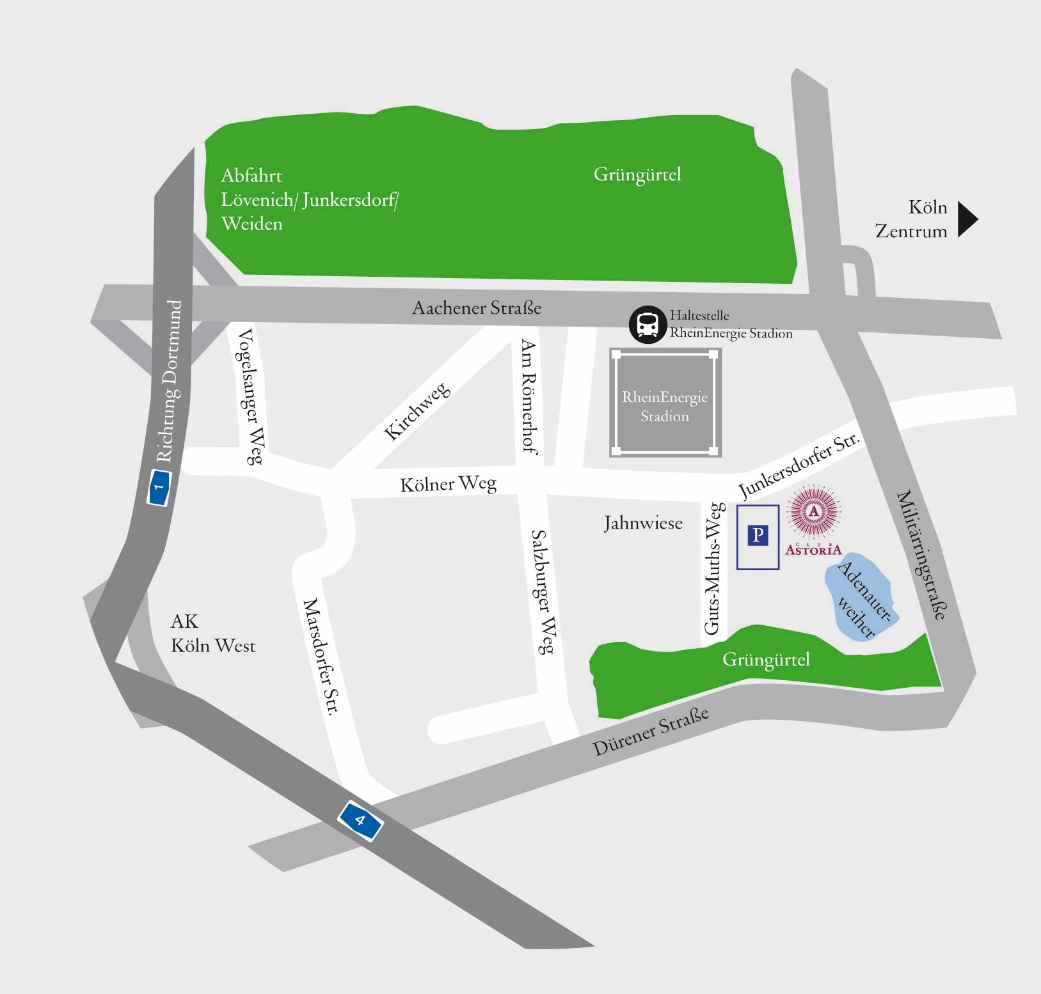 von der A4A4 bis Autobahnkreuz Köln - West, dann A1 Richtung Koblenz, bis zur Ausfahrt Frechen auf der B 264, der Dürener Straße, in Richtung Köln Lindenthal. Nach ca. 3 km vom Bahnübergang links auf den Militärring abbiegen. Die nächste Möglichkeit links in die Junkersdorfer Straße einbiegen. Gegenüber vom Rhein-Energie-Stadion links in den Guts-Muths-Weg abbiegen, der Parkplatz des Club Astoria liegt auf der linken Seite.von der A1A1 bis Autobahnabfahrt Köln Weiden, Lövenich, Junkersdorf fahren. Auf der Aachener Straße, der B 55, Richtung Köln - Innenstadt. Nach dem Stadion erste Möglichkeit rechts in die Militärringstraße abbiegen. Die nächste Möglichkeit rechts in die Junkersdorfer Straße einbiegen. Gegenüber vom Rhein-Energie-Stadion links in den Guts-Muths-Weg abbiegen, der Parkplatz des Club Astoria liegt auf der linken Seite.von Köln InnenstadtDie Aachener Straße, B 55, stadtauswärts in Richtung Stadion fahren, auf der Höhe von REWE oder MERZENICH links in die Kitschburger Straße einbiegen. An dem Kreisel rechts in die Friedrich - Schmidt - Straße biegen, den Militärring kreuzen und geradeaus weiter in die Junkersdorfer Straße fahren. Gegenüber vom Rhein-Energie-Stadion links in den Guts-Muths-Weg abbiegen, der Parkplatz des Club Astoria liegt auf der linken Seite.von BonnDie A 555 in Richtung Köln am Ende der Autobahn dem Kölner Verteilerkreis, in die dritte Straße rechts, den Militärring, Richtung Stadion, biegen. Nach ca. 6 km links in die Junkersdorfer Straße einbiegen. Gegenüber vom Rhein-Energie-Stadion links in den Guts-Muths-Weg abbiegen, der Parkplatz des Club Astoria liegt auf der linken Seite.										sEite 23Allgemeine Geschäftsbedingungen Club Astoria GmbH & Co. KGUnsere allgemeinen Geschäftsbedingungen gelten für alle verbindlichen Reservierungen von Räumlichkeiten und Bestellungen von gastronomischen Leistungen in unserem Haus oder außer Haus. Wir garantieren die vereinbarte Leistung gemäß der schriftlich getroffenen Veranstaltungsabsprache.Aus organisatorischen Gründen ist die vereinbarte Personenzahl Grundlage der Rechnungsstellung, soweit nicht spätestens 72 Stunden vor Veranstaltungsbeginn eine Änderung verbindlich mitgeteilt und schriftlich bestätigt wird. Der Veranstalter haftet für alle Bestellungen seiner Gäste im Rahmen der Absprache. Eine Unter- oder Weitervermietung der überlassenen Räumlichkeiten oder sonstiger Mietgegenstände bedarf der vorherigen schriftlichen Zustimmung durch uns.Unsere Rechnungen sind zahlbar innerhalb von 10 Tagen nach Rechnungsdatum, ohne Abzug mittels Überweisung oder Barkasse. Kreditkarten können für die Zahlung von Veranstaltungen nicht akzeptiert werden. Die Veranstaltung gilt als fest gebucht, wenn eine à conto Zahlung in Höhe von 10% des vereinbarten Mindestumsatzes gegen Rechnungsstellung bei uns eingegangen ist und der Vertrag unterschrieben wurde. Bis sechs Wochen vor der Veranstaltung ist eine weitere à conto Zahlung in Höhe von 40% gegen Rechnungsstellung zu Leisten. Ansonsten steht uns ein Rücktrittsrecht zu und es gelten die Bedingungen wie im Falle einer Annullierung einer verbindlichen Reservierung.Die genannten Preise sind Endpreise und beinhalten die am Tag der Rechnungsstellung gültige Mehrwertsteuer. Wird der angegebene Mindestumsatz für die jeweilige Räumlichkeit nicht erreicht, berechnen wir die Differenz zum Mindestumsatz als zusätzliche Bereitstellungsgebühr. Die Räumlichkeiten haben verschiedene Raummieten, die nicht mit in den Mindestumsatz fließen.  Ab 24:00 Uhr nachts wird ein pauschaler Nachtzuschlag je angefangene Stunde in Höhe von 3,00 Euro je angemeldetem Gast zusätzlich zum Mindestumsatz berechnet. Darüber hinaus ist es in Ihrem Ermessen besonders gute Leistungen unserer Mitarbeiter direkt zu honorieren.Beanstandungen sind unverzüglich nach Feststellung, während der Veranstaltung, dem Ihnen benannten Verantwortlichen zu nennen, sodass wir die Gelegenheit haben die vertragsgemäße Leistung herzustellen. Ist die sofortige Reklamation nicht möglich, ist die Mängelrüge spätestens beim endgültigen Verlassen der Räumlichkeiten zu erheben. Spätere Reklamationen können nur bei versteckten Mängeln anerkannt werden.Für den Fall der Annullierung einer Veranstaltung (exklusive Raumbuchung) fallen folgende Stornierungskosten an:Für den Fall der Annullierung einer Reservierung (nicht exklusiv innerhalb des Restaurants) fallen folgende Stornierungskosten an: 10 Tage vor dem Reservierungsdatum können Sie die Tischreservierung kostenfrei stornieren. Danach behalten wir 250,00 € ein als Stornierungsgebühr. Beim Sonntags-Brunch berechnen wir 100 % des jeweiligen Brunchpreises pro Person für das Nichterscheinen. Der Veranstalter darf Speisen und Getränke nur nach schriftlicher Zustimmung durch uns zur Veranstaltung mitbringen. Die Zustimmung kann von der Zahlung eines Beitrages zur Deckung der Gemeinkosten abhängig gemacht werden. Für eingebrachte Speisen & Getränke übernehmen wir keinerlei Haftung. Bei der Weinauswahl behalten wir uns vor im Falle eines Jahrgangwechsels den Folgejahrgang anzubieten.Wird ohne schriftliche Zustimmung eine politische Veranstaltung durchgeführt oder besteht begründeter Anlass, dass die Veranstaltung den reibungslosen Geschäftsbetrieb, die Sicherheit oder den Ruf unseres Hauses oder unserer Gäste zu gefährden droht, sowie im Falle höherer Gewalt, können wir von dem Vertrag zurücktreten. Für diese Fälle hat der Veranstalter keinen Anspruch auf Schadensersatz.Das Verwenden von Konfetti, Streublumen, Reis oder ähnliches, Gaffa Tape / Panzer-Klebetape ist auf dem ganzen Gelände nicht erlaubt. Nebelmaschine, Out- & Indoor-Feuerwerk, oder das Abbrennen von Wunderkerzen, Pyrotechnik jeglicher Art etc. ist aus brandschutztechnischen Gründen nicht gestattet. Für Beschädigungen oder Verluste sowie daraus entstehende Kosten, die während der Veranstaltung eintreten und durch den Veranstalter oder seine Gäste verursacht wurden (z.B. Konfetti, Reis, Blütenstreu, Gaffa Tape / Panzer-Klebetape), haftet der Veranstalter und trägt die zusätzlich dadurch entstehenden Reinigungskosten. Wir haften nicht für jegliche eingebrachte Gegenstände (Garderobe, Geschenke & Zubehör, Technik-Equipment, Dekoration, Blumen- und Vasen & Kerzen etc. sowie allgemeines Equipment von Fremdfirmen). Der Abbau der gesamten Technik & Geschenke & eingebrachter Gegenstände & Dekoration (Vasen & Kerzen etc.) muss direkt nach Veranstaltungsende erfolgen. Eine spätere Abholung oder Einlagerung ist nicht möglich. Musik in Form von leiser dezenter Hintergrundmusik ist generell gestattet. Moderation / DJ / Laute Musik / Live Gesang / Live Musik & Band-Auftritte sind erst ab 22:00 Uhr gestattet.Mit dem aktuellen Angebot oder der aktuellen Vereinbarung verlieren alle vorangegangenen Angebote oder Vereinbarungen ihre Gültigkeit. Sollten einzelne Bestimmungen der Vereinbarung oder der Geschäftsbedingungen unwirksam sein oder werden, so wird dadurch die Wirksamkeit der übrigen Bestimmungen nicht berührt. Mündliche Absprachen bedürfen einer schriftlichen Bestätigung um für die Veranstaltung maßgeblich zu sein.Erfüllung und Gerichtsstand ist Köln.Stand März 2024Geschäftsführender Gesellschafter: 		                  Geschäftsführerin:			                Prokuristin:Dipl.-Kfm. Rolf Bechtold                  		                   Laura Bechtold					Jenny Blassnig													   sEite 24Raumgrößen m²Bestuhlung
bisRaummieteMindestumsatz
Freitag – Sonntag
 (Die. & Mit. & Do. nach Vereinbarung)Private Lounge 25 m²14 Personen150,00 € (halbtags)ohneArtroom 53 m²38 Personen380,00 € (halbtags)ohneTerrassenstück 18 m²8 - 15 PersonenMögliche Reservierungs-Zeiten: 12:00 Uhr - max. 16:30 Uhr oder 18:00 Uhr - 22:00 Uhr750,00 €Terrassenhälfte 38 m²16 - 30 PersonenMögliche Reservierungs-Zeiten: 12:00 Uhr - max. 16:30 Uhr oder 18:00 Uhr - 22:00 Uhr1.500,00 €Exklusive Anmietung des Gesamten Biergartens4 Felder2.800,00 €(halbtags ab 17:00 Uhr)Nur in Verbindung mit dem Restaurant I & II möglich zu buchen / NICHT stornierbarSalon 144 m²100 Personen570,00 €1.900,00 €Restaurant II 99 m²mit Terrasse II  38 m²70 Personen740,00 €5.900,00 €Salon & Restaurant II 243 m²
mit Terrasse II  38 m²Restaurant II für den Empfang &Tanzfläche & BuffetSalon zum Dinner bis max. 1001.320,00 €(halbtags ab 17:00 Uhr)7.800,00 €Restaurant I & II 230 m²
mit Terrasse I & II  82 m²190 Personen1.670,00 €(halbtags ab 17:00 Uhr)16.900,00 €Restaurant I & II & Salon, 374 m²mit Terrasse I & II  82 m²290 Personen2.240,00 €(halbtags ab 17:00 Uhr)19.800,00 €Tischwäsche (weiß) – inklusive weißen Stoffserviettenà   5,90 €Festliche weiße Stuhlhussen à   6,00 €Menükarten (Innen-Layout individualisierbar)à   3,50 €Stehtisch mit Stretchhusse (weiß)à 18,00 €Buffetverkleidung (Skirting & Tischwäsche in weiß)à 25,00 €Sofa mit kleinem Beistelltisch (max. 4 x verfügbar)à 50,00 €Kerzenarrangement im Kamin (nur im Salon möglich)à 20,00 €LED-Spots (Einstellbar in verschiedene Farben)à 15,00 €5-armige silberne Kerzenleuchter mit weißen Stumpenkerzenà 20,00 €Handmikrofon über unsere Hausanlageà 35,00 €Leinwand (Maße: H1,50 x B 2m) & Beamer (ohne Lautsprecher)á 75,00 €PAUSCHALE „SPRING“57,00 € pro Person für 6 Stunden(Verlängerung 8,50 € pro Stunde / pro angemeldeten Gast)Kinder von 4 bis 12 Jahren21,00 € pro Kind pauschalDiese beinhaltet folgende Getränke:ProseccoBad Camberger TaunusquelleMedium/Naturell 0,75 lCoca Cola, Coca Cola Zero, Fanta, SpriteOrangensaft, Apfelsaft,Maracuja- & RharbarbersaftSaftschorlenReissdorf Kölsch vom Fass 0,2 lKrombacher vom Fass 0,3 lAlkoholfreie Biere1 x Weißwein-Auswahl bis 38,00 €1 x Rotwein-Auswahl bis 38,00 €(Unsere Weinempfehlungen finden Sie ab Seite 20)Café Crema und Bio-TeeauswahlPAUSCHALE „SUMMER“68,00 € pro Person für 6 Stunden(Verlängerung 10,50 € pro Stunde / pro angemeldeten Gast)Kinder von 4 bis 12 Jahren21,00 € pro Kind pauschalDiese beinhaltet folgende Getränke:Schloss Vaux -Petit Vaux,Hugo, Aperol Spritz, Lillet Berry & Astoria SpritzBad Camberger TaunusquelleMedium/Naturell 0,75 lCoca Cola, Coca Cola Zero, Fanta, SpriteOrangensaft, Apfelsaft,Maracuja- & RharbarbersaftSaftschorlenReissdorf Kölsch vom Fass 0,2 lKrombacher vom Fass 0,3 lMaisels HefeweizenAlkoholfreie Biere1 x Weißwein-Auswahl bis 45,00 €1 x Rotwein-Auswahl bis 45,00 €(Unsere Weinempfehlungen finden Sie ab Seite 20)Alle Kaffeespezialitätensowie Bio-Teeauswahl Bis 9 Monate vor Veranstaltungsdatum  kostenfrei7 - 8 Monate vor Veranstaltungsdatum  25 % des Mindestumsatzes4 - 6 Monate vor Veranstaltungsdatum  50 % des Mindestumsatzes2 - 3 Monate vor Veranstaltungsdatum  75 % des Mindestumsatzes0 - 1 Monate vor Veranstaltungsdatum100 % des Mindestumsatzes